На основу члана 17. Правилникa о ИПАРД подстицајима за диверзификацију пољопривредних газдинстава и развој пословања ("Сл. гласник РС", бр. 76/2020) (у даљем тексту: Правилник), в.д. директор Управе за аграрна плаћања утврђује следећу,К О Н А Ч Н У Р А Н Г   Л И С Т Уподнетих захтева за одобравање пројекта у Првом јавном позиву за подношење захтева за одобравање пројекта за ИПАРД подстицаје за диверзификацију пољопривредних газдинстава и развој пословања, број 320-07-01-1/2020-07 од 08. јуна 2020. годинеIДана 11. децембра 2020. године, на званичној интернет страници Управе за аграрна плаћања, објављена је Ранг листа поднетих захтева за одобравање пројекта у Првом јавном позиву за подношење захтева за одобравање пројекта за ИПАРД подстицаје за диверзификацију пољопривредних газдинстава и развој пословања, број 320-07-01-1/2020-07 од 08. јуна 2020. године (у даљем тексту: Ранг листа).Након разматрања приговора поднетих на Ранг листу, пo кoнaчнoсти oдлукa пo поднетим пригoвoрима, Упрaвa за аграрна плаћања oбjaвљуje Кoнaчну рaнг листу поднетих захтева за одобравање пројекта у Првом јавном позиву за подношење захтева за одобравање пројекта за ИПАРД подстицаје за диверзификацију пољопривредних газдинстава и развој пословања, број 320-07-01-1/2020-07 од 08. јуна 2020. године (у даљем тексту: Коначна ранг листа):II            Коначну ранг листу објавити на званичној интернет страници Управе за аграрна плаћања (у даљем тексту: Управа).IIIДиректор Управе доноси решења којим одобрава пројекат, у складу са Коначном ранг листом, ако је административном провером и контролом на лицу места утврђено да подносилац захтева испуњава прописане услове и ако постоје расположива финансијска средства.Директор Управе доноси решења из става 1. до утрошка средстава која су опредељена чланом 8. Јавног позива, у складу са Правилником и посебним прописом који уређује расподелу подстицаја у пољопривреди и руралном развоју.У Београду, 01. фебруара 2021. године,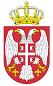 Република СрбијаМИНИСТАРСТВО ПОЉОПРИВРЕДЕ, ШУМАРСТВА И ВОДОПРИВРЕДЕ-Управа за аграрна плаћања-Број: 320-07-01-1/2020-07 Датум: 01.02.2021. годинеБеоградРедни бројПодносилац захтеваБПГБОДОВИДатум подношења захтеваВреме подношења захтева1Катарина Ранђеловић ПР - "MI-MI Co Plus"7920470065588030.10.2020.09:48:002Теодора Нићифоровић7910750111108030.10.2020.15:03:553Душица Михајловић7910320142498030.10.2020.17:29:384Драгана Петковић7024550106477009.10.2020.13:53:285Јелисавета Ранчић7325750206237019.10.2020.14:15:006Александра Николић7332450031067027.10.2020.18:40:057Милена Тошић7024550107017029.10.2020.08:16:008Милева Јовановић7027140008477029.10.2020.09:55:229"Палисад" ДОО7454050027407029.10.2020.13:50:3310Дубравка Кнежевић7418920389807029.10.2020.14:31:1611Јулија Зарић7418920390487030.10.2020.07:53:0012Љубица Бојовић7048650048357030.10.2020.07:54:0013Јулијана Спасић7910320142307030.10.2020.09:23:0014Надежда Богојевић ПР - "Box design"7910590141697030.10.2020.10:33:5815Анђела Пантовић ПР - "Извори А плус"7456000011547030.10.2020.12:33:0316Даница Младеновић7327610018627030.10.2020.12:38:0017Тања Илић8027780026617030.10.2020.13:35:0018Марија Лабус8006270016057030.10.2020.15:05:0019Теодора Милосављевић7016290004467030.10.2020.15:19:2220Јована Николовски7910670211877030.10.2020.17:53:5121Анкица Лојаничић7910320143977030.10.2020.17:55:5022Алиса Џемић7441230209887030.10.2020.18:47:2123Ања Јанковић7910910050997030.10.2020.18:48:0424Љиљана Павловић7454050027597030.10.2020.20:22:3125Јелена Врачарић Митровић7024550103106017.09.2020.16:00:5926Данка Петровић ПР -  "Кота 555"7136780015336020.10.2020.16:30:0127Ана Илијашевић7024550089606020.10.2020.18:05:2728"Рајски" ДОО7910160121996022.10.2020.14:50:4029Миња Дрљача7409770072046023.10.2020.17:01:0530Наташа Јордовић7334740006446024.10.2020.15:57:5431"Топ Златар" ДОО7350780289206028.10.2020.16:28:2932Јана Гојковић7920470030286029.10.2020.10:24:1533Анђа Вукчевић7197140153366029.10.2020.12:07:3134Марија Марјановић7026250001086029.10.2020.16:03:3535Тамара Милосављевић8028240493276030.10.2020.07:24:2436Косана Пешић ПР - "Старт"7399950122986030.10.2020.07:51:0037Гордана Пејовић7910320144196030.10.2020.08:22:3238"RB global network of business" ДОО7418920096026030.10.2020.09:41:5839Биљана Ристић7325750198466030.10.2020.10:48:2940Јелена Антић7145420001456030.10.2020.12:32:5741Драгица Тошанић7418920042876030.10.2020.12:34:0042Јелена Продановић ПР - "Конаци"7459280002476030.10.2020.13:20:0043"НТГ Пројект" ДОО/6030.10.2020.13:29:0044Наташа Луковић7197140153286030.10.2020.14:03:4345Емилија Пејић8013050041786030.10.2020.14:26:0046Маријана Гојков8010890151626030.10.2020.15:01:0047Драгана Анђић7453830009966030.10.2020.15:03:0048Данијела Јовановић7409770074176030.10.2020.15:55:4049Миља Николић7325750206076030.10.2020.16:03:1650Катарина Савић7910320143896030.10.2020.16:38:1851Радмила Пајић7084020214706030.10.2020.17:55:2252Маја Оцокољић7159990006656030.10.2020.18:04:0253"Краљева вода" ДОО7454050023416030.10.2020.18:43:5654Данијела Туцовић7451970012106030.10.2020.20:23:5555"Винарија Александровић" ДОО7419570009305001.07.2020.13:37:2156Славица Милетић ПР - Атеље за смештај за краћи боравак8023520104735005.08.2020.14:34:0757"Сербина" ДОО7176570164705025.09.2020.11:15:0058Taмара Јовић7235500010065029.09.2020.15:41:1259Ненад Љубисављевић7024550106395002.10.2020.15:32:5460"Астра ИТБ" ДОО7910670028675009.10.2020.15:28:3161Весна Ђуровић7166930002785014.10.2020.11:56:0862Александра Чучковић7911130147105021.10.2020.09:04:0063Јелена Станојевић7910160119405022.10.2020.10:25:0064Анђелика Калезић8028240492705024.10.2020.12:20:5465Владимир Бојовић7454050025465024.10.2020.12:52:1766Ивана Златанов7911130101035027.10.2020.08:23:0067Санела Симић7139960004335027.10.2020.13:38:3268Мирјана Туцаков8010030210885027.10.2020.15:31:4069"Гигант МБ инвест" ДОО7123610006565027.10.2020.17:30:1770Госпа Томић7418920102365028.10.2020.13:27:0671"Forest Point" ДОО7910590144285028.10.2020.17:59:0672Дејан Мосуровић7418920261675028.10.2020.18:35:2473Драгана Трговчић8028240491735029.10.2020.08:15:0074"Прокопије" ДОО7910590143715029.10.2020.12:58:0075ЗР "Трмка М"7123530037145029.10.2020.14:05:1076Снежана Крџавац Недовић7910750102105029.10.2020.14:15:0077Бојан Милосављевић7920120032505029.10.2020.14:38:0078"Liber Blue Group" ДОО8046140367515029.10.2020.15:51:3279Никола Трајковић7245480195495029.10.2020.15:59:0780Марко Јеремић7452940001765029.10.2020.18:14:0981Александра Галон7910670210475029.10.2020. 20:34:0582Славица Богдановић7910750110985030.10.2020.07:52:0083"Барон травел" ДОО8043550034535030.10.2020.08:35:0084"Форестина" ДОО7910910050725030.10.2020.08:36:0085"Баракуда безбедност" ДОО7910320130565030.10.2020.10:48:0086Иван Кнежевић7910590142905030.10.2020.10:56:0087"Тody" ДОО7910670087765030.10.2020.13:21:5088Сања Бошњаковић7044580090135030.10.2020.13:22:5789Станислава Алексић ПР - "Росица"7214500004725030.10.2020.13:59:3790"Плус Спорт" ДОО7193070036145030.10.2020.14:05:1691Бранко Јанковић7311370004185030.10.2020.14:10:5992"Дестилерија" ДОО 7016290091925030.10.2020.14:13:0393Марина Поповић7910160120915030.10.2020.14:26:3094Александра Терзић8040450006005030.10.2020.14:27:0095Драган Ристичевић ПР - "Љиг БА"7261760018745030.10.2020.14:36:0096Смиљана Вогањац8013210096345030.10.2020.15:02:4597Марко Зујић7342330113205030.10.2020.15:04:0098"Етно село Сунчев брег" ДОО7168630015395030.10.2020.16:36:4399Александар Чолојевић7071710013895030.10.2020.16:54:25100"БСК" ДОО7047410054905030.10.2020.17:15:17101Ранка Тодоровић Меденица8027780024755030.10.2020.17:49:47102Маријана Јовановић7264860018485030.10.2020.17:51:48103Живана Крејић8030900008175030.10.2020.18:30:09104Бранка Стојановић7373640006005030.10.2020.19:59:56105Нина Комленовић8018950063605030.10.2020.20:01:38106Милан Тадић7024550102134329.10.2020.13:49:18107Светлана Милосављевић7454720022694330.10.2020.12:50:00108Милан Матовић7454050028054330.10.2020.17:31:48109Иван Радишић7911050051124330.10.2020.20:18:58110Миодраг Бјелица ПР - "Винарија Бјелица"8028240403034009.07.2020.16:09:33111Марија Ћосовић7910590140374009.07.2020.17:36:04112Дуња Пиштевић8018520010224012.10.2020.13:02:00113Бојан Џопалић7004280008714012.10.2020.13:39:01114Биљана Драгићевић7452940015554019.10.2020.08:47:57115Драгана Ристић7101560065734019.10.2020.09:24:09116Наталија Јанковић ПР - "Посејдон Кујна"/4019.10.2020.12:11:32117Бранка Радовић7133920007304019.10.2020.14:31:55118"Топлички виногради" ДОО7355310001234022.10.2020.14:53:21119Светлана Андрић7204530030724023.10.2020.15:42:55120Валентина Милосављевић ПР - "Заплањско огњиште"7126390006284026.10.2020.10:41:34121Милош Грујовић7161540172554026.10.2020.16:07:24122Горан Грујић8028240487464027.10.2020.13:30:00123Беба Стојановић7920470053494027.10.2020.13:34:00124Милан Јеликић7298840072614028.10.2020.10:35:23125Љубинка Арсенић ПР - Кафе бар "Тајм Плус" 8039950070854029.10.2020.14:10:18126Ивана Арежина7418920228704029.10.2020.14:31:48127Воја Цветковић7133250133614029.10.2020.14:37:00128Миленка Ђурић7417360008494029.10.2020.15:14:00129Игор Јарановић7062130041344029.10.2020.16:01:33130"Макел електро" ДОО8031380190164029.10.2020.16:06:23131Силвија Пејчић8021580252154029.10.2020.18:42:23132Жељка Бабовић7910750109114030.10.2020.11:13:10133"Метал галант" ДОО7245480197514030.10.2020.12:16:55134Сања Милић7095810007244030.10.2020.12:40:42135Миољка Обрадовић7257220010784030.10.2020.13:00:00136Драгана Брдар ПР - "Кутак Б"8018950064254030.10.2020.13:13:15137Далибор Николић7418920390214030.10.2020.13:55:17138Никола Савић7136780009604030.10.2020.14:17:00139Слободанка Јаћић7911130140604030.10.2020.14:17:33140Миле Илић7910670206364030.10.2020.14:19:00141Вукашин Зарић7161540144424030.10.2020.14:20:00142Марина Јевтић7133250135314030.10.2020.14:28:00143Марија Нићин8028240129384030.10.2020.14:30:00144Марион Георги7189800424544030.10.2020.14:49:57145"Книпекс" ДОО7374450050414030.10.2020.14:51:15146Немања Миличић8028240479874030.10.2020.14:53:06147Бранко Шкодрић7454050027324030.10.2020.14:59:00148"Јанковић" ДОО7123530037494030.10.2020.14:59:38149Гордана Живковић7325750158754030.10.2020.15:01:41150Татјана Мирковић7911130155984030.10.2020.16:37:18151Радмила Радојевић7049890009044030.10.2020.17:17:15152Наташа Орловић7014080106514030.10.2020.17:24:54153Миљан Живадиновић7325750167664030.10.2020.17:26:44154"Тонус клубови" ДОО7910750111284030.10.2020.17:57:25155Дражен Ђурђић ПР 8043550022014030.10.2020.18:22:52156Олга Петровић7024550017024030.10.2020.18:26:26157Владан Радичевић ПР - "Вајати"7258380013094030.10.2020.18:36:14158Радомирка Шапоњић7298840049984030.10.2020.18:43:29159Дана Даниловић7418920391374030.10.2020.18:46:58160"Дубаје" ДОО8028240485174030.10.2020.19:39:10161Ања Перић7910750110804030.10.2020.20:20:48162"Q part 1 2020" DOO7910320144784030.10.2020.20:25:30163"I mountain 2020" ДОО7910670212414030.10.2020.20:27:08164"DP stage 1 2020" ДОО 7911050056004030.10.2020.20:27:33165"L P residences 2020" ДОО7910670212334030.10.2020.20:28:33166Ружица Јокић Жујевић7910240059293630.10.2020.16:34:35167Мирјана Цветковић7189800408503026.08.2020.14:49:23168„Skynet media group“7350780224773030.09.2020.14:36:00169Зорица Стојковић ПР - Спортско и рекреативна образовање "Zoya studio"/3007.10.2020.08:35:27170Небојша Стојичић7107170097893007.10.2020.16:00:08171Драган Селинић7024550106043012.10.2020.16:35:56172Манојло Вујовић8028240487973024.10.2020.15:44:26173Милан Рајић7298840090433026.10.2020.14:43:39174Јасмина Милић7911050054733028.10.2020.12:53:40175"Агромобил" ДОО7258890008573028.10.2020.17:58:16176Јелена Чварковић7910320142143028.10.2020.18:00:26177Зорка Трбовић7133250033743028.10.2020.18:06:45178Никола Лончар ПР - "Фрушкогорске виле Лончар"8040610001393029.10.2020.08:14:00179Весна Чупић8013300117273029.10.2020.12:10:43180"Фам комерц" ДОО7176570160203029.10.2020.14:28:54181Стојан Павловић7920550048363029.10.2020.15:13:00182Биљана Ловчевић Курељушић8028240497693029.10.2020.15:45:00183Петар Марковић7911130156103030.10.2020.07:50:00184"Baobab Group" ДОО7910240058643030.10.2020.08:14:28185Радојко Грабовчић7296980008483030.10.2020.11:23:48186Горан Цмиљановић7350780262433030.10.2020.13:02:00187Софија Мишчевић8031460033443030.10.2020.13:57:59188Милан Борић8028240398013030.10.2020.14:08:00189Милан Божић7911050036593030.10.2020.14:21:00190"Краљевски коњички центар" ДОО7420580018893030.10.2020.14:25:00191"А 24 Assistance" ДОО8004730167213030.10.2020.14:29:00192Мирослава Славковић7910670211603030.10.2020.15:05:14193Богдан Станојевић7123530038383030.10.2020.15:13:06194Милосав Филиповић7070660009473030.10.2020.15:40:37195Ивана Милојевић7910320138893030.10.2020.16:15:53196Стојанка Мијаиловић7084020220773030.10.2020.16:27:17197Јелена Павловић7025440016003030.10.2020.16:29:27198Предраг Црнковић ПР - "Винарија Киш"8043550018173030.10.2020.16:34:02199Зоран Пушичић7296550016643030.10.2020.17:32:40200Драган Томашевић7910670212093030.10.2020.17:58:55201Милојко Николић 719140151743030.10.2020.18:33:11202Милан Андрић8017470082253030.10.2020.18:43:09203Инес Радовановић8028240496023030.10.2020.18:45:45204Никола Рајачић7910590143473030.10.2020.18:53:17205Раде Јовановић7910590144363030.10.2020.18:54:19206Небојша Кнежевић ПР - тур "Оператора Атос 2018"7000290090263030.10.2020.18:56:37207Бојана Томић ПР - сзтур "Б&Ш"7269230007383030.10.2020.19:34:59208Василије Стојић7298840112502629.10.2020.14:20:00209Зорица Јоновић7167400003482017.09.2020.17:58:52210Ирена Јанковић7920470062722018.09.2020.15:30:00211Босиљка Кљајић 7910240054812001.10.2020.12:48:15212"Винарија 27" ДОО7910160116642008.10.2020.09:10:00213Милан Грајић7073330001882010.10.2020.11:47:43214Татјана Костадиновић Јовановић7910830066502019.10.2020. 19:05:40215Изабела Пете Шетало8046810146832020.10.2020.14:35:06216Владимир Смиљковић7000290006222021.10.2020.14:21:21217Милена Васиљевић7261840011012028.10.2020.12:40:42218Смиљана Томић7910830106902029.10.2020.08:17:00219Лидија Мрђа8031380191722029.10.2020.08:18:00220Мирјана Орлић7910320137812029.10.2020.10:38:00221Александар Јовић7255520068482029.10.2020.11:15:00222Весна Милијић7911130153502029.10.2020.12:16:14223Миљан Босанчић/2029.10.2020.12:46:11224Катарина Крсмановић7910590144602029.10.2020.13:14:00225Ацо Филиповић7296710014012029.10.2020.14:24:00226Гвозден Николић7457660029832029.10.2020.14:28:16227Милош Ивановић7283140009002029.10.2020.14:50:00228Милован Спасић7911050055892029.10.2020.15:10:47229Весна Вранковић7911050055622029.10.2020.20:32:15230Ана Радосављевић7189800378762030.10.2020.08:07:10231"Homeland" ДОО7422280032242030.10.2020.08:20:15232Бранко Вукајловић7297010011452030.10.2020.09:44:00233Милан Спасић ПР - "Винарска кућа Спасић"7005760004032030.10.2020.09:44:15234Милован Јаковљевић7164050000132030.10.2020.11:13:32235Божо Дедић7418920390562030.10.2020.11:17:54236Предраг Трбовић ПР - Кафе бар "Каспер"8024840079502030.10.2020.11:38:00237Гордана Милошевић7133259959702030.10.2020.12:54:00238Милорад Јовановић7123530038462030.10.2020.13:23:56239Бранко Пајић7204450018132030.10.2020.13:49:47240Војкан Матић ПР - "Рађевски сан"720453004370 2030.10.2020.13:50:49241Војислава Мрваљевић Вукша8039790304002030.10.2020.14:01:00242Валентина Трешњак8003090194622030.10.2020.14:07:00243Никола Миловановић7314390003722030.10.2020.14:26:39244Павле Татић8040450086002030.10.2020.14:56:20245Александар Николић7407210068102030.10.2020.14:56:28246Александар Урошевић7910670210552030.10.2020.15:00:00247Славиша Цветковић7101560053802030.10.2020.16:07:46248"Олекс" ДОО7418920329732030.10.2020.16:28:33249Лазар Милић7418920051002030.10.2020.16.32.31250Љиљана Мишић7911130053982030.10.2020.16:49:22251Драгослав Росић7451620006402030.10.2020.17:17:13252Мирослав Радоичић791032041412030.10.2020.17:17:56253Вујица Трмчић7399950071202030.10.2020.17:20:10254Валок Јанековић7910590068242030.10.2020.17:23:26255Милош Гајовић7260440009782030.10.2020.17:27:03256Богољуб Шеклер7201270007592030.10.2020.17:38:54257Ратомир Зец7342330173102030.10.2020.18:02:36258Светлана Новаковић7426940045752030.10.2020.18:13:20259Зорица Миливојевић7024550022612030.10.2020.18:30:01260"Иди Нинчић" ДОО735108008322030.10.2020.18:36:38261Вукоман Нинчић7351080004252030.10.2020.18:38:00262"Мото боем транс" ДОО7286750064072030.10.2020.18:39:32263Аљоша Теодосијевић8028240498232030.10.2020.18:43:10264Радмила Марковић7289340006202030.10.2020.19:03:26265Ивана Вучићевић7911050055462030.10.2020.19:24:15266Дарко Пејовић8044280076152030.10.2020.19:50:11267"Triangle fish" ДОО7025440000612030.10.2020.20:28:56268Миломир Савић7074900001002030.10.2020.20:30:35269Средоје Пртењак7460610228011019.10.2020.18:43:59270Верољуб Милутиновић7161540042691030.10.2020.11:31:30271Драган Мирковић7910590141001030.10.2020.14:18:00272Ненад Попадић8018950058871030.10.2020.14:23:00273Владимир Мачек7064180089801030.10.2020.14:24:00274Чедомир Павићевић8004730163301030.10.2020.16:10:35275Милутин Продановић7910910021621030.10.2020.18:41:58276Владислав Илкић801852000476330.10.2020.10:27:17277Срђан Павловић736562001661330.10.2020.11:16:36278Ратомир Обућина729884001840013.09.2020.12:53:28279Мирослав Јовановић708364000911030.09.2020.18:25:10280Саша Љубисављевић721433000060001.10.2020.14:49:06281Светомир Радуловић726796000467015.10.2020.13:24:43282Драган Милосављевић726885000110026.10.2020.12:53:34283Душан Јовановић726621002843027.09.2020.14:56:50284Драгослав Татић802824049262028.10.2020.16:59:30285Драган Давидовић709344007148029.10.2020.12:33:50286Слободан Поповић726818000618029.10.2020.14:26:37287Немања Костадиновић791083004178029.10.2020.18:35:14288Добрица Филиповић728578000793030.10.2020.09:58:00289Ратко Драшковић720097001027030.10.2020.10:19:31290Јон Божин800171000075030.10.2020.10:31:53291Саша Станковић706418007780030.10.2020.11:15:55292Чедомир Милановски706418009120030.10.2020.11:19:51293Драган Жакула802824049700030.10.2020.12:27:46294Предраг Иричанин791105005570030.10.2020.12:41:32295Миленко Матовић713325012950030.10.2020.12:53:00296Милош Ћосовић801968000715030.10.2020.14:02:01297Данијел Пантић791067015764030.10.2020.14:31:00298Милан Чокур801909001972030.10.2020.16:30:25299Марко Јовановић746061022879030.10.2020.17:25:59300Радован Грујичић716588002975030.10.2020.18:00:30301Чедомир Блажић713414000737030.10.2020.18:00:56302Предраг Ћирић712353002629030.10.2020.18:21:25303"Мобилисистеми" ДОО802824043795030.10.2020.18:41:34304"Вода вода" ДОО728268002089030.10.2020.18:45:31305"Atsi form shape" ДОО/030.10.2020.18:49:28306Желимир Бацетић734004000185030.10.2020.18:49:54307Војислав Митић791091004858030.10.2020.18:50:29308Богдан Срејић/030.10.2020.18:56:21309"Техномаркет Нина" ДОО744883005120030.10.2020.20:30:15Број: 320-07-01-1/2020-07Датум: 01. фебруар 2021. годинеВ.Д. ДИРЕКТОРАБиљана Петровић